2026ЯНВАРЬ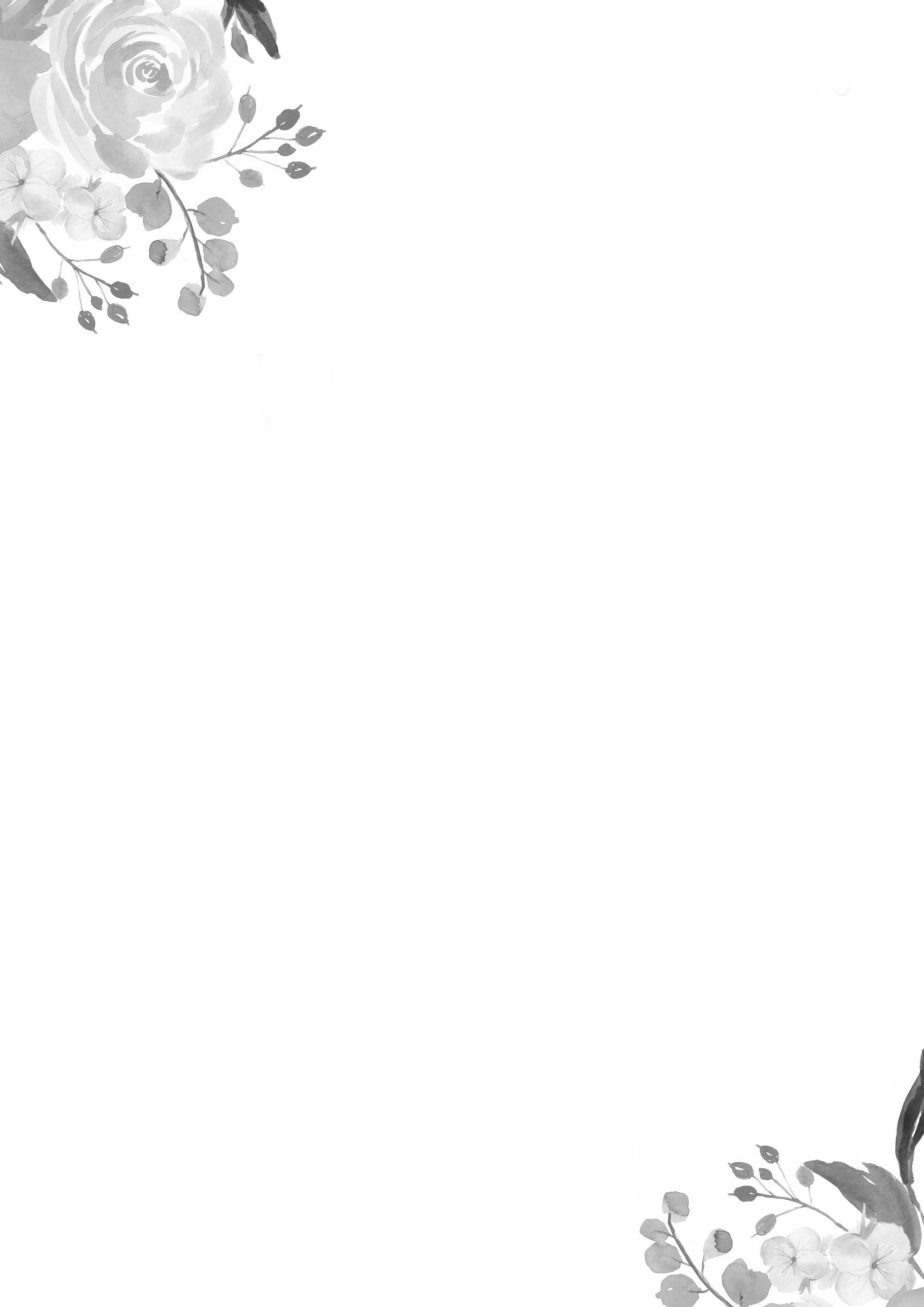 ПонедельникВторникСредаЧетвергПятницаСубботаВоскресенье123456789101112131415161718192021222324252627282930312026ФЕВРАЛЬ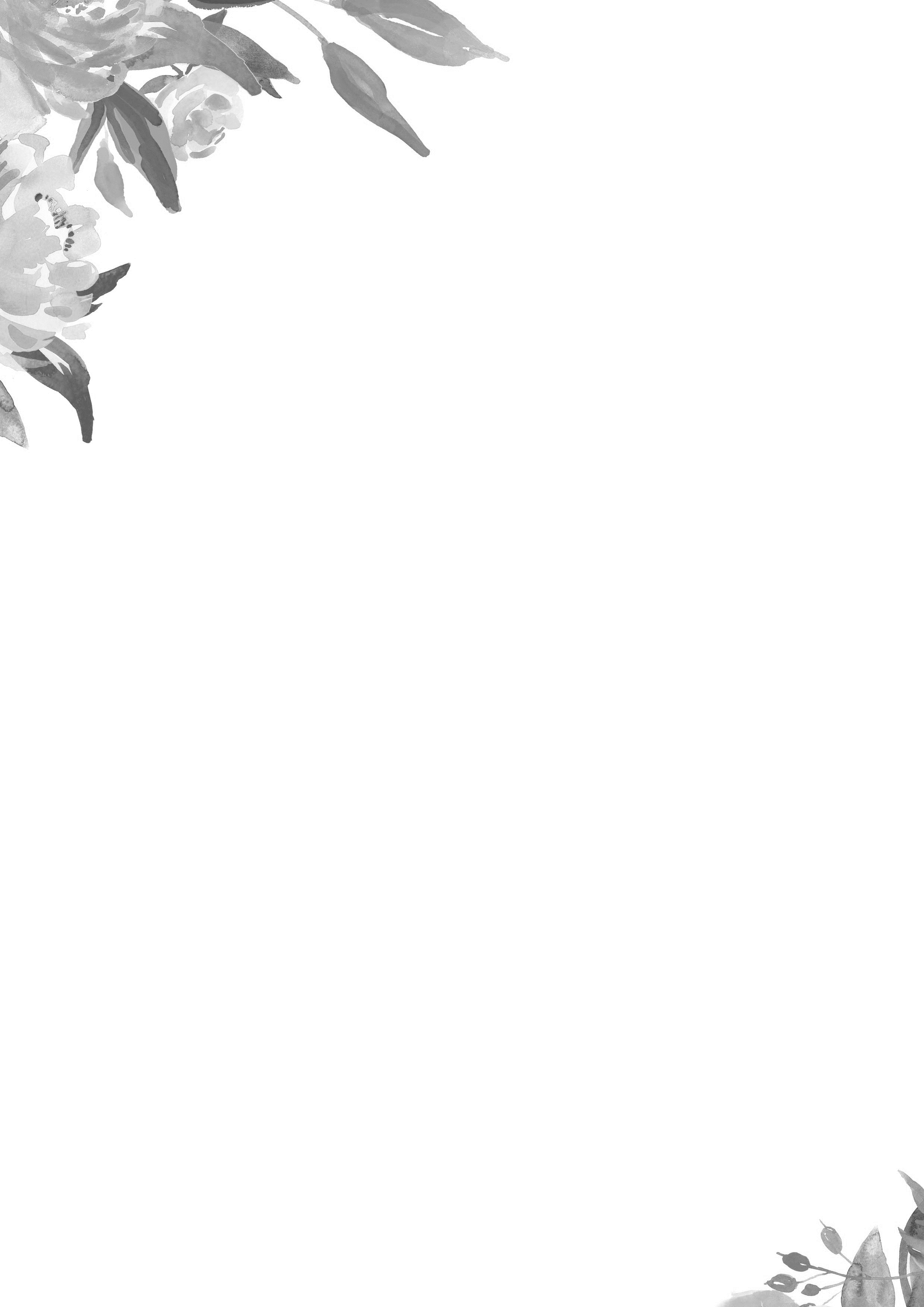 ПонедельникВторникСредаЧетвергПятницаСубботаВоскресенье123456789101112131415161718192021222324252627282026МАРТ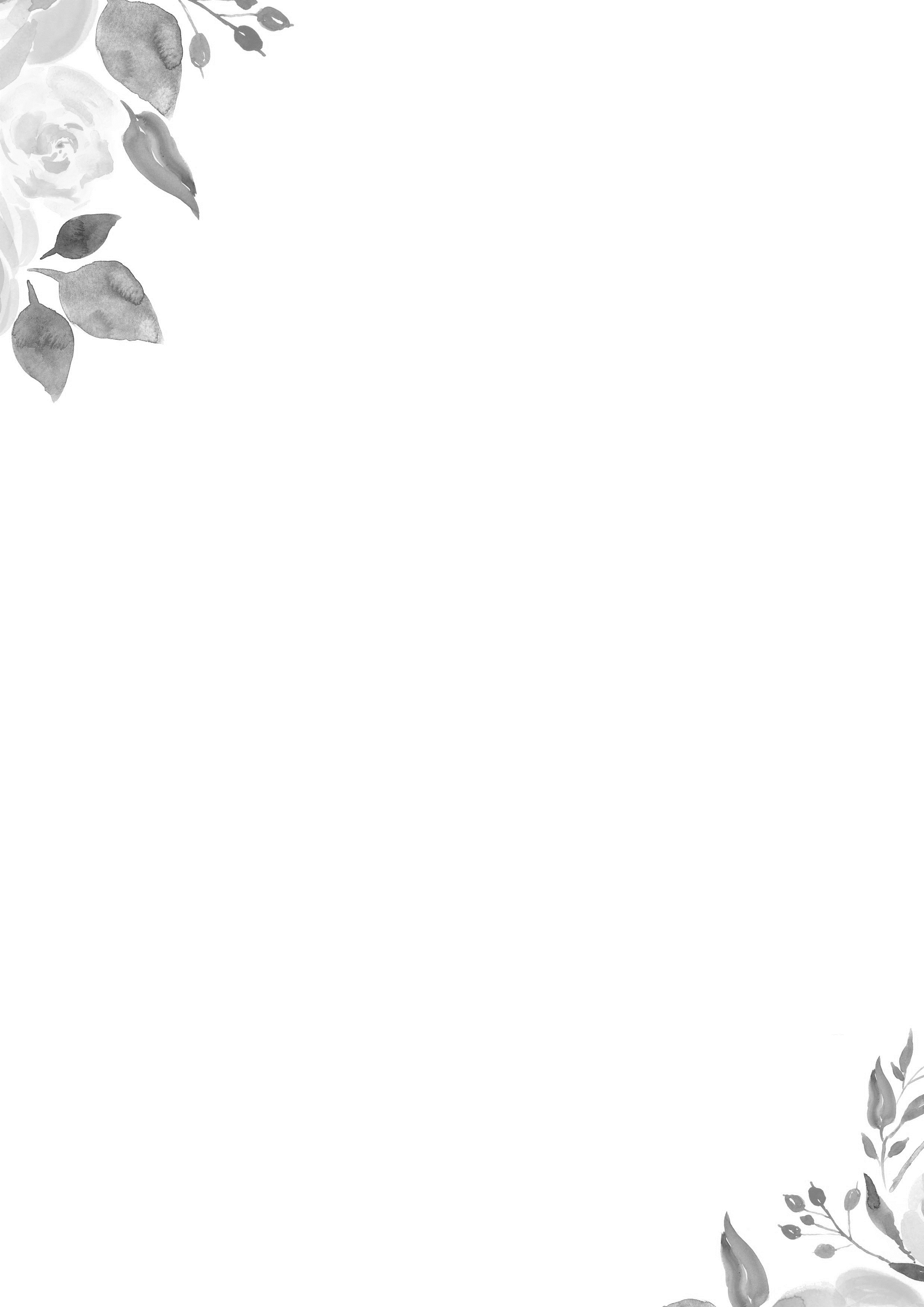 ПонедельникВторникСредаЧетвергПятницаСубботаВоскресенье123456789101112131415161718192021222324252627282930312026АПРЕЛЬ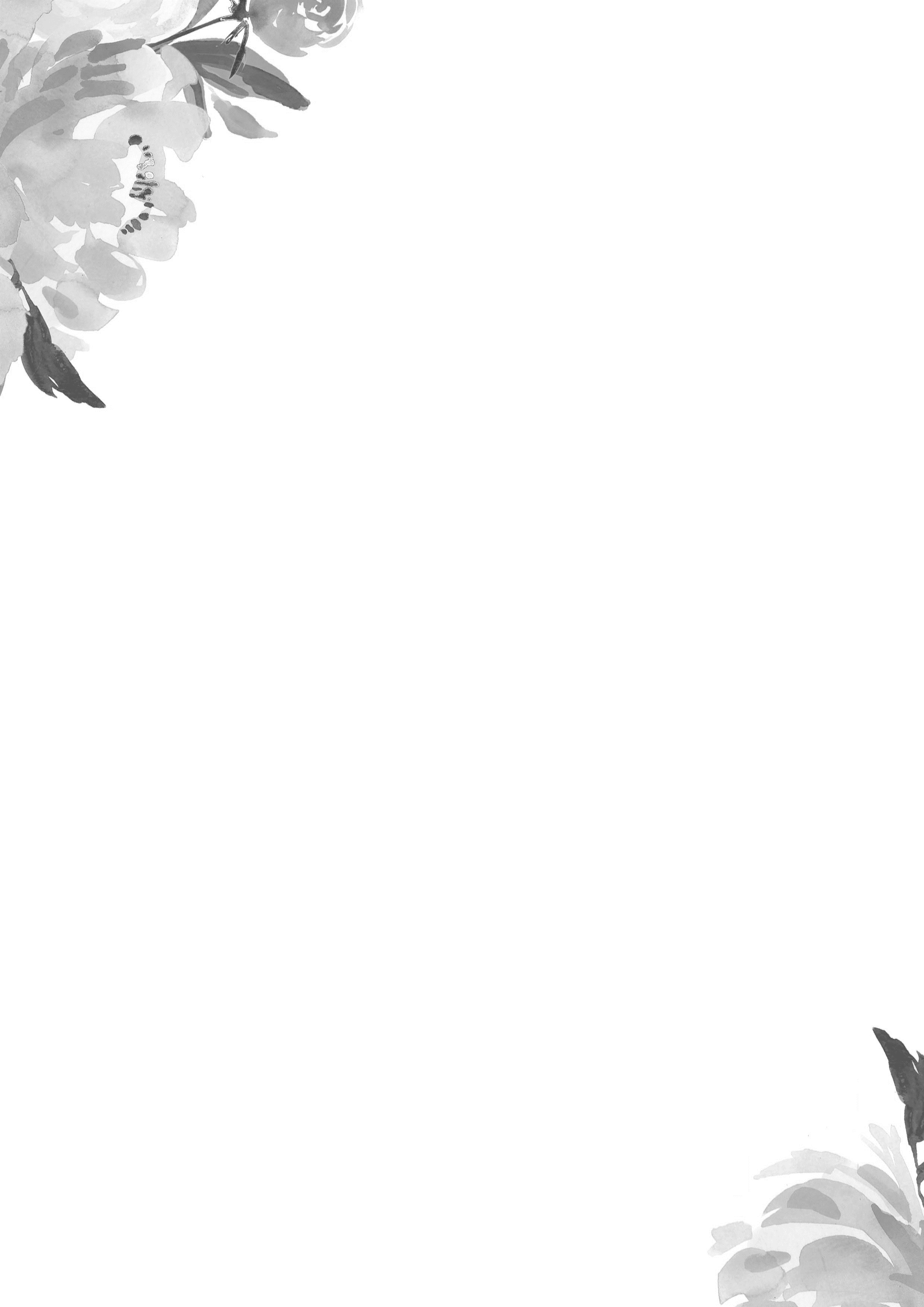 ПонедельникВторникСредаЧетвергПятницаСубботаВоскресенье1234567891011121314151617181920212223242526272829302026МАЙ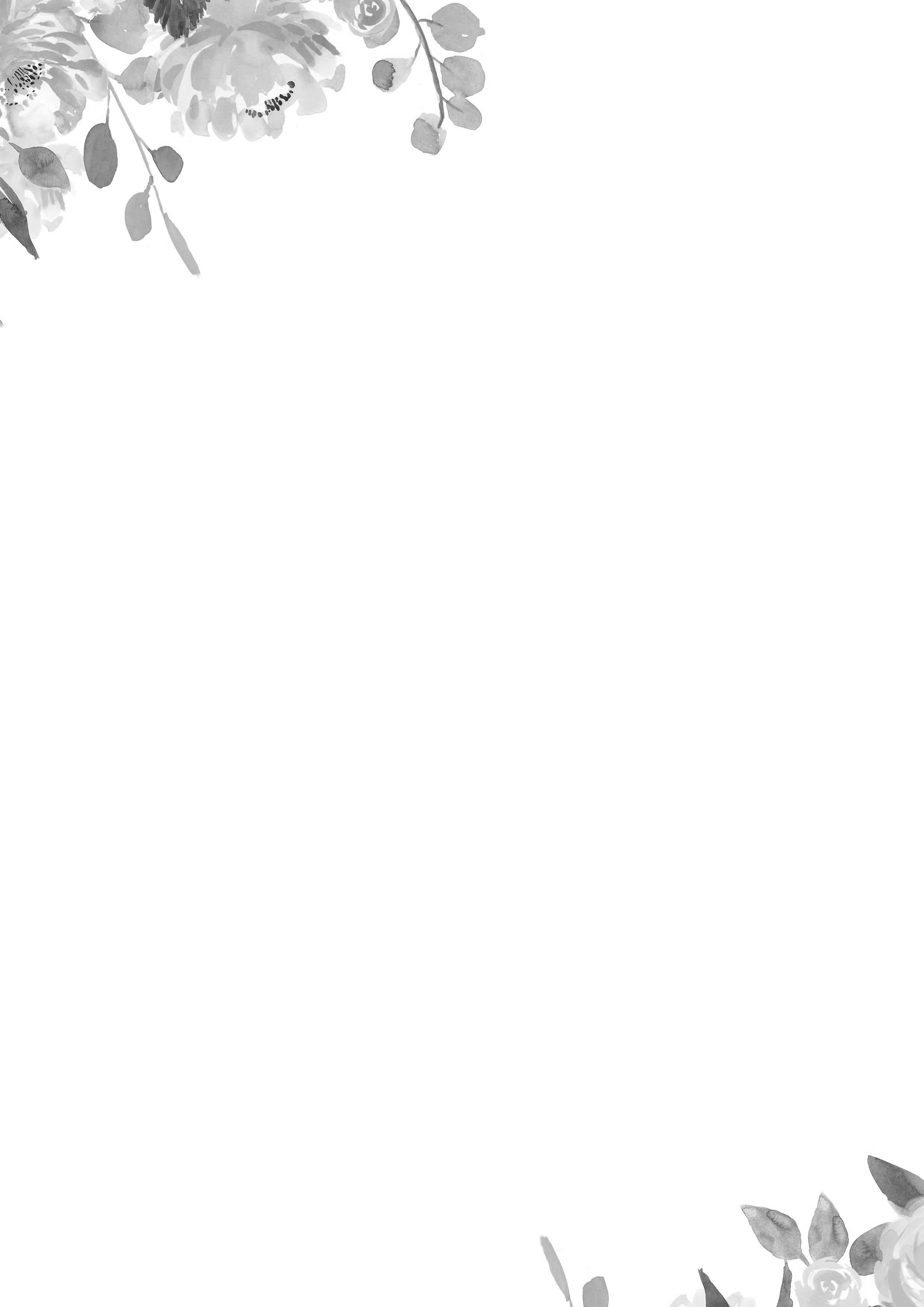 ПонедельникВторникСредаЧетвергПятницаСубботаВоскресенье123456789101112131415161718192021222324252627282930312026ИЮНЬ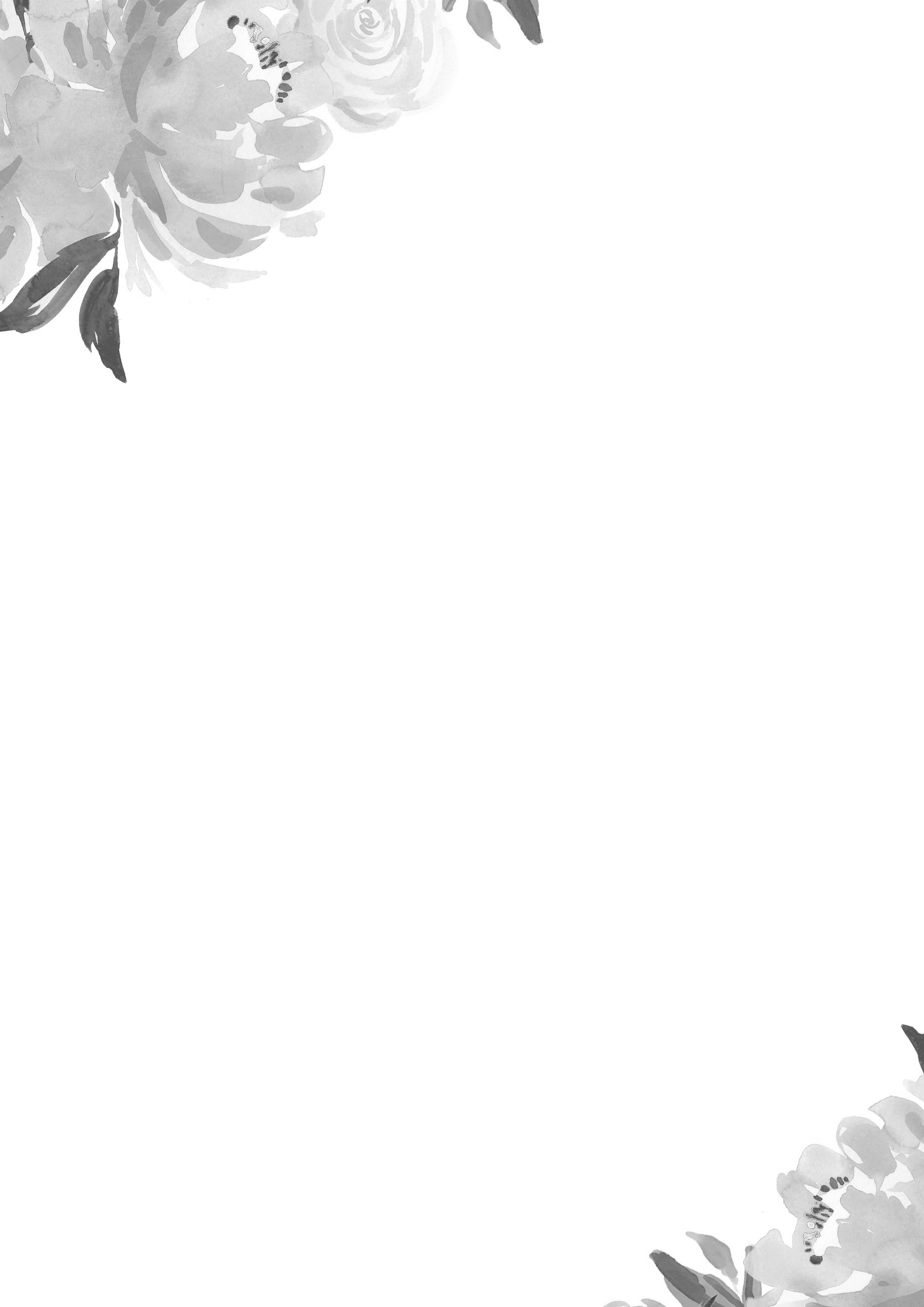 ИЮНЬПонедельникВторникСредаЧетвергПятницаСубботаВоскресенье1234567891011121314151617181920212223242526272829302026ИЮЛЬ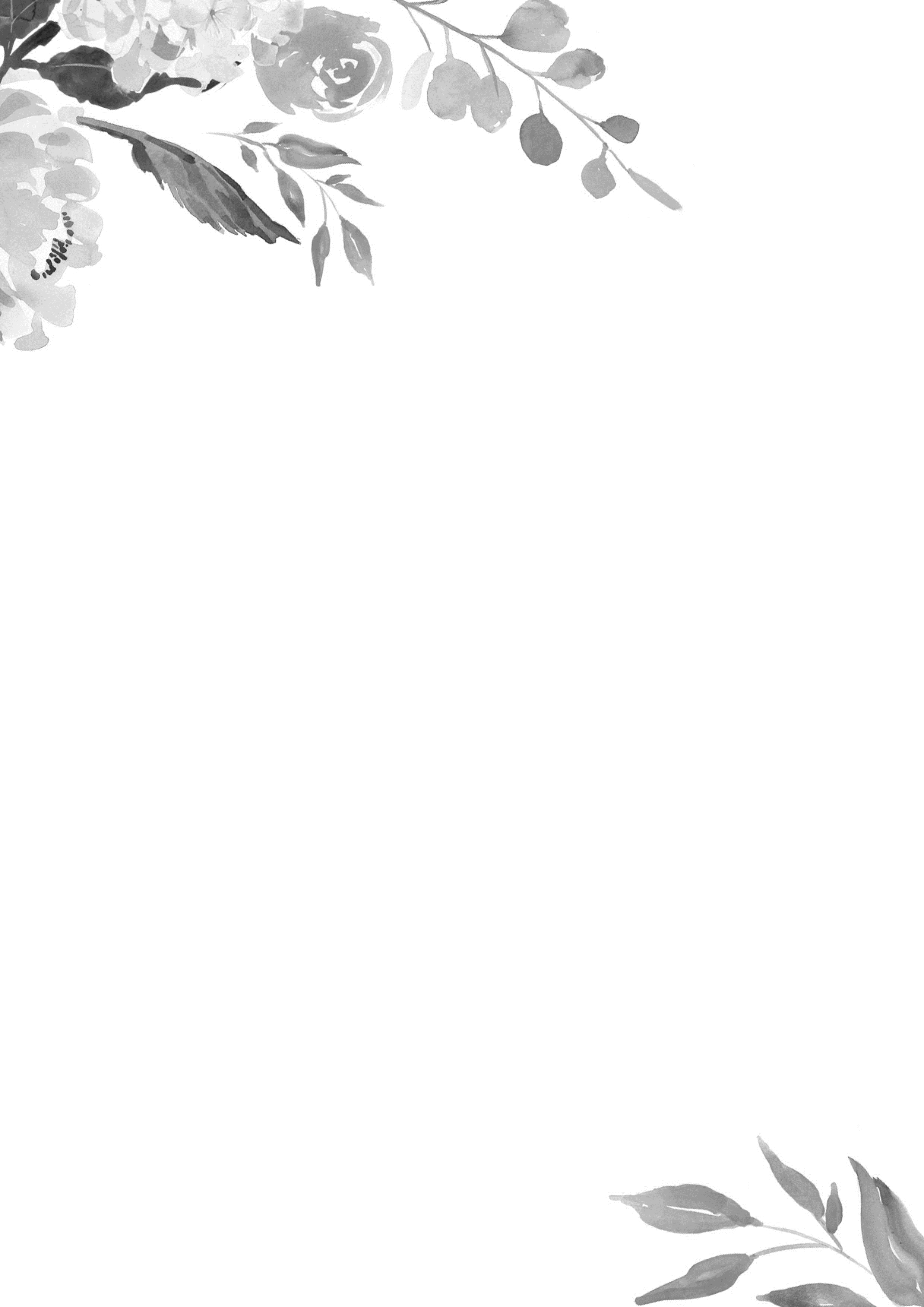 ПонедельникВторникСредаЧетвергПятницаСубботаВоскресенье123456789101112131415161718192021222324252627282930312026АВГУСТ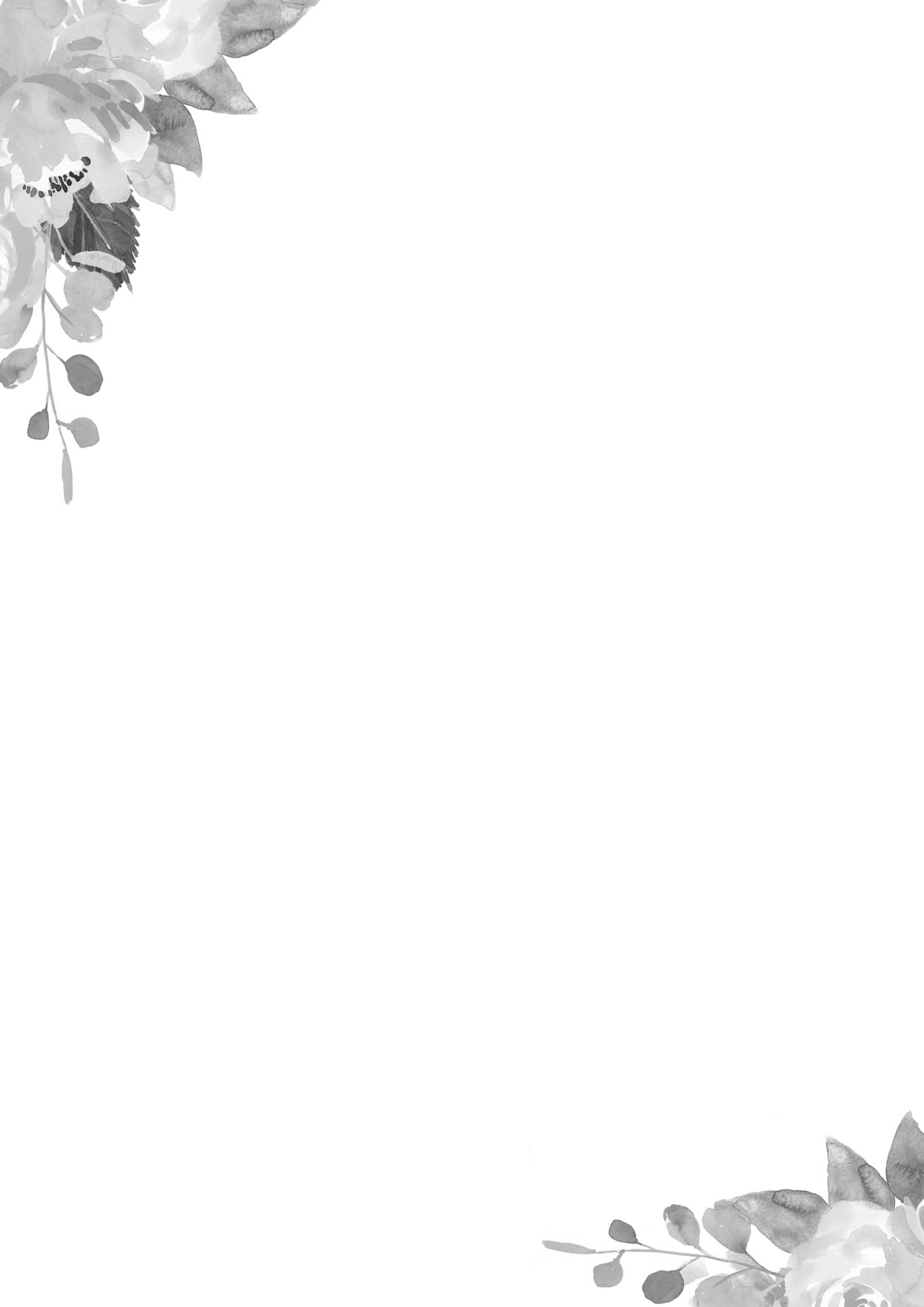 ПонедельникВторникСредаЧетвергПятницаСубботаВоскресенье123456789101112131415161718192021222324252627282930312026СЕНТЯБРЬ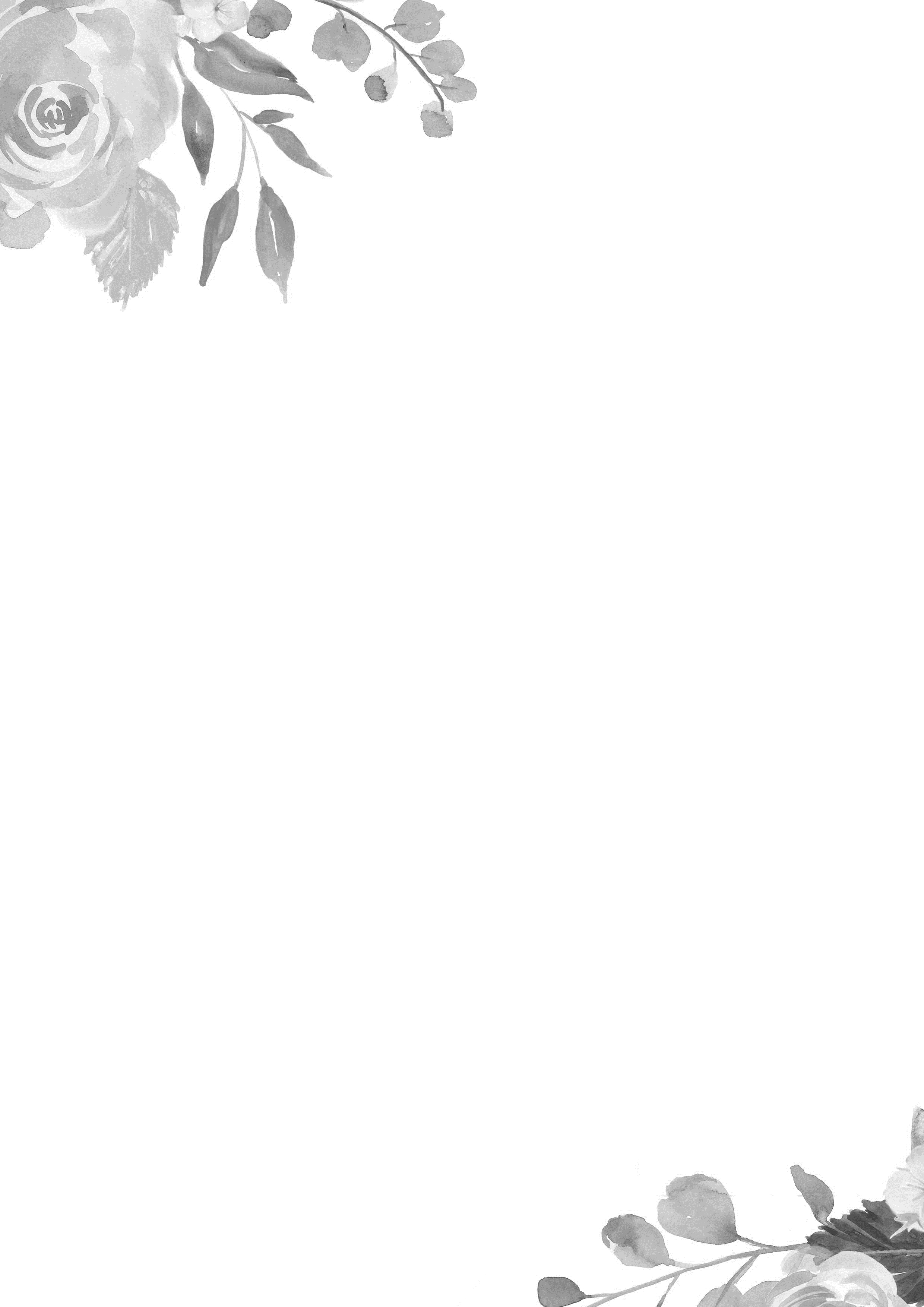 ПонедельникВторникСредаЧетвергПятницаСубботаВоскресенье1234567891011121314151617181920212223242526272829302026ОКТЯБРЬ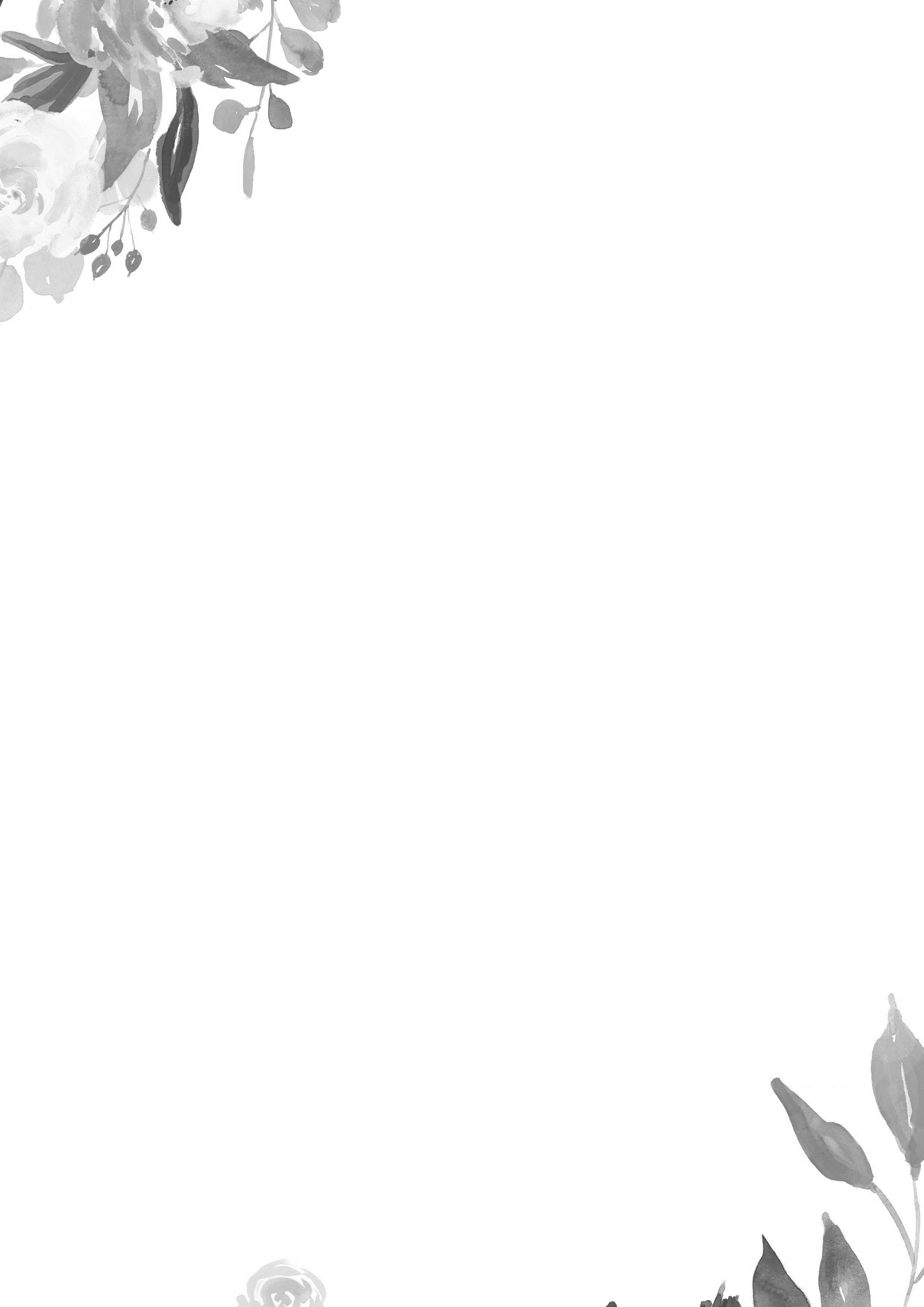 ОКТЯБРЬПонедельникВторникСредаЧетвергПятницаСубботаВоскресенье123456789101112131415161718192021222324252627282930312026НОЯБРЬ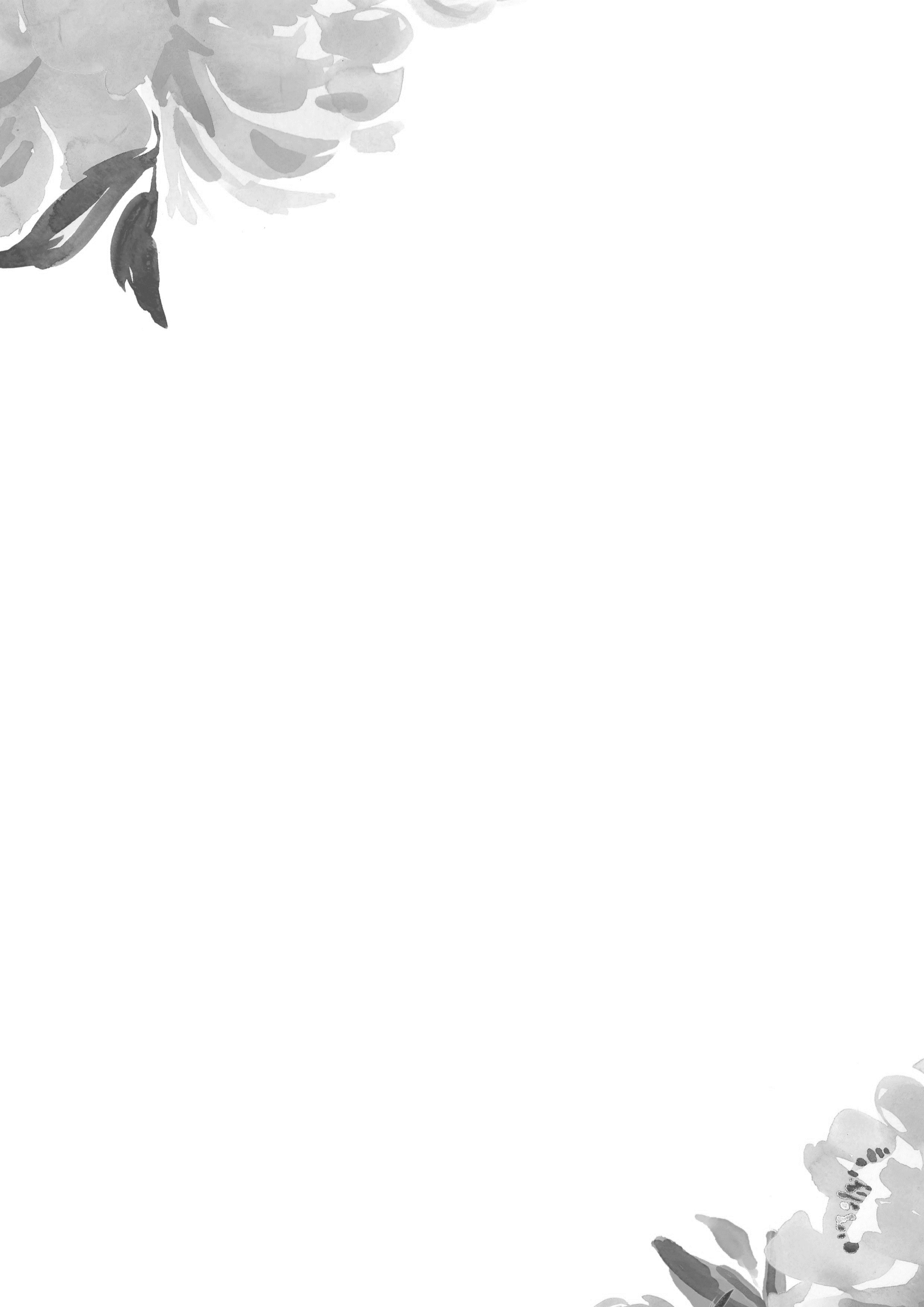 ПонедельникВторникСредаЧетвергПятницаСубботаВоскресенье1234567891011121314151617181920212223242526272829302026ДЕКАБРЬ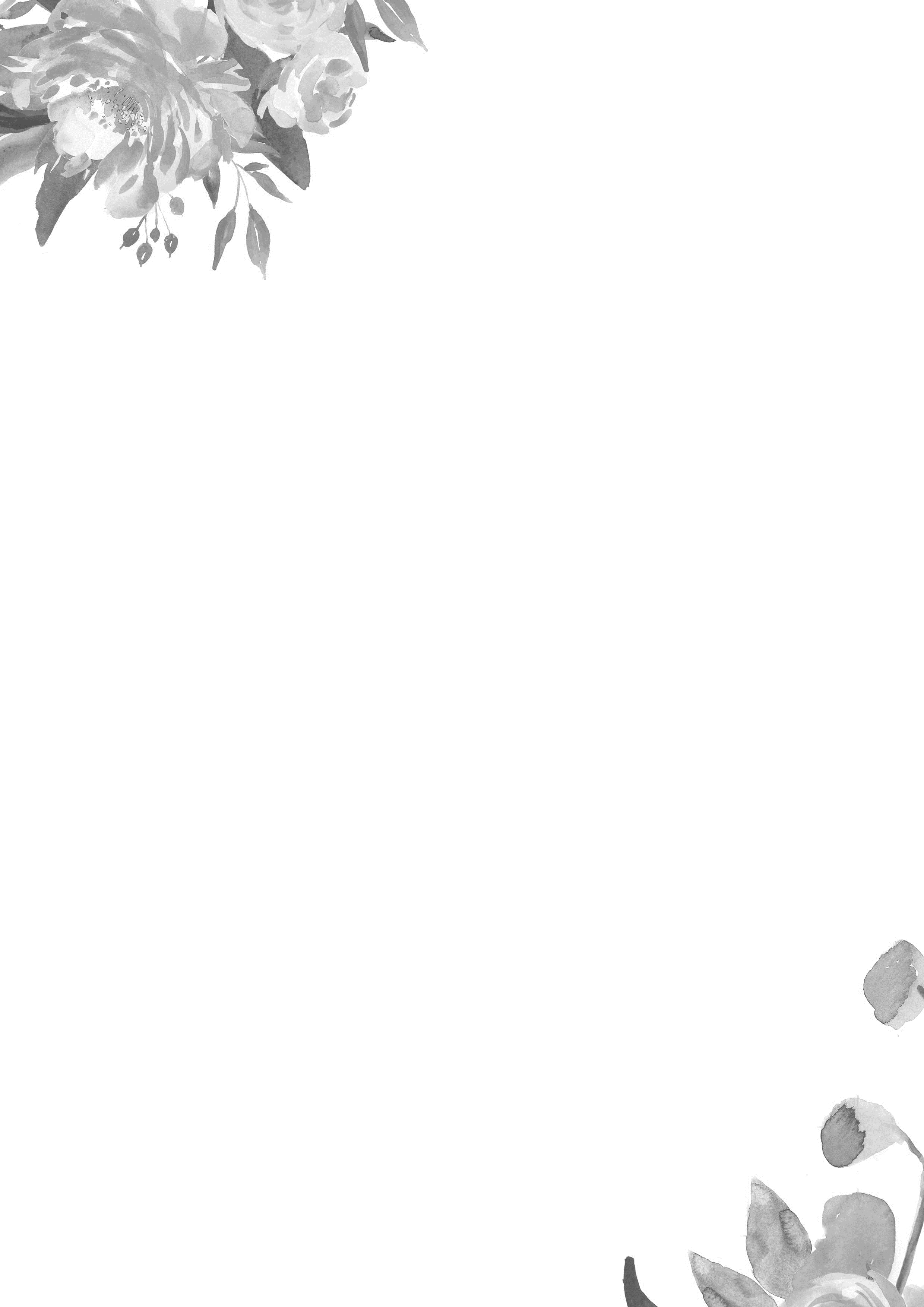 ПонедельникВторникСредаЧетвергПятницаСубботаВоскресенье12345678910111213141516171819202122232425262728293031